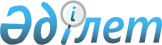 "Қазақстан Республикасының аумағын ұйымдастырудың бас схемасын әзірлеу мен келісу мәселелері жөніндегі ведомствоаралық комиссия құру туралы" Қазақстан Республикасы Үкіметінің 2011 жылғы 6 маусымдағы № 630 қаулысына өзгерістер енгізу туралы
					
			Күшін жойған
			
			
		
					Қазақстан Республикасы Үкіметінің 2012 жылғы 16 қарашадағы № 1451 қаулысы. Күші жойылды - Қазақстан Республикасы Үкіметінің 2014 жылғы 9 сәуірдегі № 329 қаулысымен

      Ескерту. Күші жойылды - ҚР Үкіметінің 09.04.2014 N 329 қаулысымен.      Қазақстан Республикасының Үкіметі ҚАУЛЫ ЕТЕДІ:



      1. «Қазақстан Республикасының аумағын ұйымдастырудың бас схемасын әзірлеу мен келісу мәселелері жөніндегі ведомствоаралық комиссия құру туралы» Қазақстан Республикасы Үкіметінің 2011 жылғы 6 маусымдағы № 630 қаулысына мынадай өзгерістер енгізілсін:



      көрсетілген қаулыға қосымшада:



      Қазақстан Республикасының аумағын ұйымдастырудың бас схемасын әзірлеу мен келісу мәселелері жөніндегі ведомствоаралық комиссияның құрамына мыналар енгізілсін:Көшербаев                  - Қазақстан Республикасы

Қырымбек Елеуұлы             Премьер-Министрінің орынбасары, төрағаӘбдішев                    - Қазақстан Республикасының Қоршаған

Бауыржан Түйтеұлы            ортаны қорғау вице-министріАқпомбаев                  - Қазақстан Республикасының Қорғаныс

Иманжүсіп Латкенұлы          министрі орынбасарының міндетін атқарушыАхметов                    - Қазақстан Республикасының Еңбек және

Серік Әбжәліұлы              халықты әлеуметтік қорғау вице-министріОмаров                     - Қазақстан Республикасы Спорт және дене

Мұрат Ескелдіұлы             шынықтыру істері агенттігі төрағасының

                             орынбасарыЧиканаев                   - Қазақстан Республикасы Жер ресурстарын

Қазбек Шаймерденұлы          басқару агенттігі төрағасының

                             орынбасары;



      көрсетілген құрамнан: Серік Нығметұлы Ахметов, Марлен Нұрахметұлы Ысқақов, Біржан Бидайбекұлы Нұрымбетов, Әміржан Нұрышұлы Түсіпбеков, Нығмеджан Қойшыбайұлы Мақажанов шығарылсын.



      2. Осы қаулы қол қойылған күнінен бастап қолданысқа енгізіледі.      Қазақстан Республикасының

      Премьер-Министрі                           С. Ахметов
					© 2012. Қазақстан Республикасы Әділет министрлігінің «Қазақстан Республикасының Заңнама және құқықтық ақпарат институты» ШЖҚ РМК
				